Тема "Передвижение веществ у животных". Изучить тему, используя видеофильм РЭШ - урок 8 и учебник п.31. Ответить на вопросы в тетради стр.117  №1-3Выполнить тест. Номер своего варианта смотри в ЭПОСе1 вариант1. Перемещение питательных веществ по клетке обеспечивает1) ядро
2) хлоропласт
3) цитоплазма
4) хромосома2. Вода и растворённые в ней минеральные вещества передвигаются в растении по1) сосудам древесины
2) клеткам луба
3) сердцевине
4) кожице3. Транспорт веществ и газов по организму дождевого червя осуществляет1) скелетная мускулатура
2) кровеносная система
3) нервная система
4) лёгкие4. Уничтожают попавшие в организм млекопитающего животного болезнетворные микробы1) сосуды
2) сердце
3) красные кровяные клетки
4) белые кровяные клетки5. Все ткани и органы крысы пронизывают1) кровеносные капилляры
2) механические волокна
3) сосуды луба
4) клетки проводящей ткани6. Кровеносная система достигает наибольшего развития у1) червеобразных организмов
2) членистоногих животных
3) моллюсков
4) птиц и зверей7. В организме растения одностороннее движение воды от корней к побегам обеспечивает1) фотосинтез
2) газообмен
3) дыхание
4) корневое давление8. На рисунке изображено сердце земноводного животного. Какой отдел сердца обозначен цифрой 1?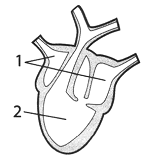 1) желудочек
2) предсердие
3) артерия
4) вена9. Верны ли следующие утверждения?А. Кровеносная система рыбы не имеет сердца и состоит только из сосудов.
В. Транспорт питательных веществ в организме животных обеспечивает кровь и гемолимфа.1) верно только А
2) верно только В
3) верны оба суждения
4) неверны оба суждения10. Установите верную последовательность движения крови по сосудам, начиная от сердца.1) сердце
2) капилляры
3) вены
4) артерии2 вариант1. У одноклеточных организмов передвижение веществ и органоидов внутри клетки достигается движением1) ядра
2) пластид
3) вакуолей
4) цитоплазмы2. В цветковом растении органические вещества передвигаются по1) сосудам древесины
2) клеткам луба
3) сердцевине
4) кожице3. Транспорт кислорода по организму крысы осуществляет1) дыхательная система
2) красные кровяные клетки
3) белые кровяные клетки
4) плазма крови4. В теле насекомых в кровеносной системе циркулирует1) вода с растворёнными в ней минеральными веществами
2) плазма крови
3) гемолимфа
4) пищеварительный сок5. Кровь от сердца к органам и тканям по телу собаки транспортируют1) вены
2) капилляры
3) артерии
4) механические волокна6. Движение крови по сосудам животного обеспечивается сокращением1) отделов сердца
2) стенок желудка
3) капиллярной сети
4) органов дыхания7. Восходящий ток воды по растению обеспечивает1) фотосинтез
2) испарение воды
3) дыхание
4) деление клеток8. На рисунке изображено сердце земноводного животного. Какой отдел сердца обозначен цифрой 2?1) желудочек
2) предсердие
3) артерия
4) вена9. Верны ли следующие утверждения?А. Кровь состоит из плазмы и клеток.
Б. Позвоночные животные обладают кровеносной системой замкнутого типа.1) верно только А
2) верно только Б
3) верны оба суждения
4) неверны оба суждения10. Установите верную последовательность движения крови в сердце крысы, начиная с вен.1) вены
2) артерии
3) желудочки
4) предсердия